PRESENTASI KELOMPOKIssue/Revisi: R3: R3TanggalTanggal: 1 Agustus 2019Mata Kuliah: Metode Penelitian Kualitatif  Qualitative Research Method: Metode Penelitian Kualitatif  Qualitative Research MethodKode MKKode MK:  PSY 305Rumpun MK: MKMA: MKMASemesterSemester:  3Dosen Penyusun: Gita Soerjoatmodjo: Gita SoerjoatmodjoBobot (sks)Bobot (sks):  3Penyusun,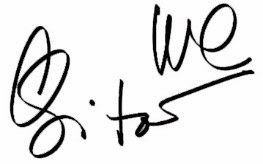 Gita SoerjoatmodjoPenyusun,Gita SoerjoatmodjoMenyetujui,Aries YuliantoMenyetujui,Aries YuliantoMengesahkan,Hendy TannadyMengesahkan,Hendy TannadyRENCANA PEMBELAJARAN SEMESTERRENCANA PEMBELAJARAN SEMESTERRENCANA PEMBELAJARAN SEMESTERRENCANA PEMBELAJARAN SEMESTERRENCANA PEMBELAJARAN SEMESTERCapaian Pembelajaran (CP)CPL - PRODICPL - PRODICPL - PRODICPL - PRODICapaian Pembelajaran (CP)Capaian Mengacu pada SK AP2TPI No. 01/Kep/AP2TPI/2017 sesuai Kolokium Psikologi Indonesia XXVIII di Palembang, 17-19 Juli 2019Capaian Mengacu pada SK AP2TPI No. 01/Kep/AP2TPI/2017 sesuai Kolokium Psikologi Indonesia XXVIII di Palembang, 17-19 Juli 2019Capaian Mengacu pada SK AP2TPI No. 01/Kep/AP2TPI/2017 sesuai Kolokium Psikologi Indonesia XXVIII di Palembang, 17-19 Juli 2019Capaian Mengacu pada SK AP2TPI No. 01/Kep/AP2TPI/2017 sesuai Kolokium Psikologi Indonesia XXVIII di Palembang, 17-19 Juli 2019Capaian Pembelajaran (CP)S1Bertaqwa kepada Tuhan Yang Maha Esa dan mampu menunjukkan sikap religiusBertaqwa kepada Tuhan Yang Maha Esa dan mampu menunjukkan sikap religiusBertaqwa kepada Tuhan Yang Maha Esa dan mampu menunjukkan sikap religiusCapaian Pembelajaran (CP)S2Mampu menjunjung tinggi nilai kemanusiaan dalam menjalankan tugas berdasarkan agama, moral dan etikaMampu menjunjung tinggi nilai kemanusiaan dalam menjalankan tugas berdasarkan agama, moral dan etikaMampu menjunjung tinggi nilai kemanusiaan dalam menjalankan tugas berdasarkan agama, moral dan etikaCapaian Pembelajaran (CP)S3Mampu berkontribusi dalam peningkatan mutu kehidupan bermasyarakat, berbangsa, bernegara dan peradaban berdasarkan PancasilaMampu berkontribusi dalam peningkatan mutu kehidupan bermasyarakat, berbangsa, bernegara dan peradaban berdasarkan PancasilaMampu berkontribusi dalam peningkatan mutu kehidupan bermasyarakat, berbangsa, bernegara dan peradaban berdasarkan PancasilaCapaian Pembelajaran (CP)S4Mampu berperan sebagai warga Negara yang bangga dan cinta tanah air, memiliki nasionalisme dan rasa tanggung jawab pada Negara dan bangsaMampu berperan sebagai warga Negara yang bangga dan cinta tanah air, memiliki nasionalisme dan rasa tanggung jawab pada Negara dan bangsaMampu berperan sebagai warga Negara yang bangga dan cinta tanah air, memiliki nasionalisme dan rasa tanggung jawab pada Negara dan bangsaCapaian Pembelajaran (CP)S5Mampu menghargai keanekaragaman budaya, pandangan, agama dan kepercayaan serta pendapat atau temuan orisinal orang lainMampu menghargai keanekaragaman budaya, pandangan, agama dan kepercayaan serta pendapat atau temuan orisinal orang lainMampu menghargai keanekaragaman budaya, pandangan, agama dan kepercayaan serta pendapat atau temuan orisinal orang lainCapaian Pembelajaran (CP)S6Mampu bekerjasama dan memiliki kepekaan sosial serta kepedulian terhadap masyarakat dan lingkunganMampu bekerjasama dan memiliki kepekaan sosial serta kepedulian terhadap masyarakat dan lingkunganMampu bekerjasama dan memiliki kepekaan sosial serta kepedulian terhadap masyarakat dan lingkunganCapaian Pembelajaran (CP)S7Mampu menaati hukum dan disiplin dalam kehidupan bermasyarakat dan bernegaraMampu menaati hukum dan disiplin dalam kehidupan bermasyarakat dan bernegaraMampu menaati hukum dan disiplin dalam kehidupan bermasyarakat dan bernegaraCapaian Pembelajaran (CP)S8Menginternalisasi nilai, norma dan etika akademikMenginternalisasi nilai, norma dan etika akademikMenginternalisasi nilai, norma dan etika akademikCapaian Pembelajaran (CP)S9Menunjukkan sikap bertanggungjawab atas pekerjaan di bidang keahilannya secara mandiri.Menunjukkan sikap bertanggungjawab atas pekerjaan di bidang keahilannya secara mandiri.Menunjukkan sikap bertanggungjawab atas pekerjaan di bidang keahilannya secara mandiri.Capaian Pembelajaran (CP)S10Mampu menginternalisasikan semangat kemandirian, kejuangan dan kewirausajaanMampu menginternalisasikan semangat kemandirian, kejuangan dan kewirausajaanMampu menginternalisasikan semangat kemandirian, kejuangan dan kewirausajaanCapaian Pembelajaran (CP)S11Menginternalisasikan Nilai-Nilai Jaya.Menginternalisasikan Nilai-Nilai Jaya.Menginternalisasikan Nilai-Nilai Jaya.Capaian Pembelajaran (CP)KU1Mampu menerapkan pemikiran logis, kritis, sistematis, dan inovatif dalam konteks pengembangan atau implementasi ilmu pengetahuan dan teknologi yang memperhatikan dan menerapkan nilai humaniora yang sesuai dengan bidang keahliannya,Mampu menerapkan pemikiran logis, kritis, sistematis, dan inovatif dalam konteks pengembangan atau implementasi ilmu pengetahuan dan teknologi yang memperhatikan dan menerapkan nilai humaniora yang sesuai dengan bidang keahliannya,Mampu menerapkan pemikiran logis, kritis, sistematis, dan inovatif dalam konteks pengembangan atau implementasi ilmu pengetahuan dan teknologi yang memperhatikan dan menerapkan nilai humaniora yang sesuai dengan bidang keahliannya,Capaian Pembelajaran (CP)KU2Mampu menunjukkan kinerja mandiri, bermutu, dan terukur.Mampu menunjukkan kinerja mandiri, bermutu, dan terukur.Mampu menunjukkan kinerja mandiri, bermutu, dan terukur.Capaian Pembelajaran (CP)KU3Mampu mengkaji implikasi pengembangan atau implementasi ilmu pengetahuan teknologi yang memperhatikan dan menerapkan nilai humaniora sesuai dengan keahliannya berdasarkan kaidah, tata cara dan etika ilmiah dalam rangka menghasilkan solusi, gagasan, desain atau kritik seniMampu mengkaji implikasi pengembangan atau implementasi ilmu pengetahuan teknologi yang memperhatikan dan menerapkan nilai humaniora sesuai dengan keahliannya berdasarkan kaidah, tata cara dan etika ilmiah dalam rangka menghasilkan solusi, gagasan, desain atau kritik seniMampu mengkaji implikasi pengembangan atau implementasi ilmu pengetahuan teknologi yang memperhatikan dan menerapkan nilai humaniora sesuai dengan keahliannya berdasarkan kaidah, tata cara dan etika ilmiah dalam rangka menghasilkan solusi, gagasan, desain atau kritik seniCapaian Pembelajaran (CP)KU4Mampu menyusun deskripsi saintifik hasil kajian tersebut di atas dalam bentuk skripsi atau laporan tugas akhir, dan mengunggahnya dalam laman perguruan tinggiMampu menyusun deskripsi saintifik hasil kajian tersebut di atas dalam bentuk skripsi atau laporan tugas akhir, dan mengunggahnya dalam laman perguruan tinggiMampu menyusun deskripsi saintifik hasil kajian tersebut di atas dalam bentuk skripsi atau laporan tugas akhir, dan mengunggahnya dalam laman perguruan tinggiCapaian Pembelajaran (CP)KU5Mampu mengambil keputusan secara tepat dalam konteks penyelesaian masalah berdasarkan hasil analisis informasi dan dataMampu mengambil keputusan secara tepat dalam konteks penyelesaian masalah berdasarkan hasil analisis informasi dan dataMampu mengambil keputusan secara tepat dalam konteks penyelesaian masalah berdasarkan hasil analisis informasi dan dataCapaian Pembelajaran (CP)KU6Mampu memelihara dan mengembangkan jaringan kerja dengan pembimbing, kolega dan sejawat baik di dalam maupun di luar lembaganyaMampu memelihara dan mengembangkan jaringan kerja dengan pembimbing, kolega dan sejawat baik di dalam maupun di luar lembaganyaMampu memelihara dan mengembangkan jaringan kerja dengan pembimbing, kolega dan sejawat baik di dalam maupun di luar lembaganyaCapaian Pembelajaran (CP)KU7Mampu bertanggung jawab atas pencapaian hasil kerja kelompok dan melakukan supervisi dan evaluasi terhadap penyelesaian pekerjaan yang ditugaskan kepada pekerja yang berada di bawah tanggung jawabnyaMampu bertanggung jawab atas pencapaian hasil kerja kelompok dan melakukan supervisi dan evaluasi terhadap penyelesaian pekerjaan yang ditugaskan kepada pekerja yang berada di bawah tanggung jawabnyaMampu bertanggung jawab atas pencapaian hasil kerja kelompok dan melakukan supervisi dan evaluasi terhadap penyelesaian pekerjaan yang ditugaskan kepada pekerja yang berada di bawah tanggung jawabnyaCapaian Pembelajaran (CP)KU8Mampu melakukan proses evaluasi diri terhadap kelompok kerja yang berada di bawah tanggung jawabnya dan mampu mengelola pembelajaran secara mandiriMampu melakukan proses evaluasi diri terhadap kelompok kerja yang berada di bawah tanggung jawabnya dan mampu mengelola pembelajaran secara mandiriMampu melakukan proses evaluasi diri terhadap kelompok kerja yang berada di bawah tanggung jawabnya dan mampu mengelola pembelajaran secara mandiriCapaian Pembelajaran (CP)KU9Mampu mendokumentasikan, menyimpan, mengamankan dan menemukan kembali data untuk menjamin kesahihan dan mencegah plagiasiMampu mendokumentasikan, menyimpan, mengamankan dan menemukan kembali data untuk menjamin kesahihan dan mencegah plagiasiMampu mendokumentasikan, menyimpan, mengamankan dan menemukan kembali data untuk menjamin kesahihan dan mencegah plagiasiCapaian Pembelajaran (CP)KU10Mampu memublikasikan karya akademik dalam bentuk skripsi atau laporan tugas akhir yang diunggah dalam laman perguruan tinggiMampu memublikasikan karya akademik dalam bentuk skripsi atau laporan tugas akhir yang diunggah dalam laman perguruan tinggiMampu memublikasikan karya akademik dalam bentuk skripsi atau laporan tugas akhir yang diunggah dalam laman perguruan tinggiCapaian Pembelajaran (CP)KU11Mampu beradaptasi, bekerjasama, berkreasi, berkontribusi, dan berinovasi dalam menerapkan ilmu pengetahuan pada kehidupan bermasyarakat dan berperan sebagai warga dunia yang berwawasan globalMampu beradaptasi, bekerjasama, berkreasi, berkontribusi, dan berinovasi dalam menerapkan ilmu pengetahuan pada kehidupan bermasyarakat dan berperan sebagai warga dunia yang berwawasan globalMampu beradaptasi, bekerjasama, berkreasi, berkontribusi, dan berinovasi dalam menerapkan ilmu pengetahuan pada kehidupan bermasyarakat dan berperan sebagai warga dunia yang berwawasan globalCapaian Pembelajaran (CP)KU12Mampu menegakkan integritas akademik secara umum dan mencegah terjadinya praktek plagiarisme.Mampu menegakkan integritas akademik secara umum dan mencegah terjadinya praktek plagiarisme.Mampu menegakkan integritas akademik secara umum dan mencegah terjadinya praktek plagiarisme.Capaian Pembelajaran (CP)KU13Mampu menggunakan teknologi informasi dalam konteks pengembangan keilmuan dan implementasi bidang keahlian.Mampu menggunakan teknologi informasi dalam konteks pengembangan keilmuan dan implementasi bidang keahlian.Mampu menggunakan teknologi informasi dalam konteks pengembangan keilmuan dan implementasi bidang keahlian.Capaian Pembelajaran (CP)KU14Mampu menggunakan minimal satu bahasa internasional untuk komunikasi lisan dan tulisMampu menggunakan minimal satu bahasa internasional untuk komunikasi lisan dan tulisMampu menggunakan minimal satu bahasa internasional untuk komunikasi lisan dan tulisCapaian Pembelajaran (CP)P1Mampu menguasai konsep dasar dan teori psikologi untuk menggambarkan dan menganalisis berbagai gejala psikologi pada individu, kelompok, organisasi dan komunitasMampu menguasai konsep dasar dan teori psikologi untuk menggambarkan dan menganalisis berbagai gejala psikologi pada individu, kelompok, organisasi dan komunitasMampu menguasai konsep dasar dan teori psikologi untuk menggambarkan dan menganalisis berbagai gejala psikologi pada individu, kelompok, organisasi dan komunitasCapaian Pembelajaran (CP)P5Mampu menguasai prinsip-prinsip literasi data, teknologi, dan humanitasMampu menguasai prinsip-prinsip literasi data, teknologi, dan humanitasMampu menguasai prinsip-prinsip literasi data, teknologi, dan humanitasCapaian Pembelajaran (CP)KK1Mampu menggunakan ilmu pengetahuan dan teknologi dalam menyelesaikan masalahMampu menggunakan ilmu pengetahuan dan teknologi dalam menyelesaikan masalahMampu menggunakan ilmu pengetahuan dan teknologi dalam menyelesaikan masalahCapaian Pembelajaran (CP)KK2Mampu menerapkan Nilai-Nilai Jaya untuk menjadi insan yang bermartabatMampu menerapkan Nilai-Nilai Jaya untuk menjadi insan yang bermartabatMampu menerapkan Nilai-Nilai Jaya untuk menjadi insan yang bermartabatCapaian Pembelajaran (CP)KK4Mampu menerapkan ilmu pengetahuan dan teknologi dengan memperhatikan keseimbangan alam/lingkungan (Sustainable Eco Development)Mampu menerapkan ilmu pengetahuan dan teknologi dengan memperhatikan keseimbangan alam/lingkungan (Sustainable Eco Development)Mampu menerapkan ilmu pengetahuan dan teknologi dengan memperhatikan keseimbangan alam/lingkungan (Sustainable Eco Development)Capaian Pembelajaran (CP)KK8Kemampuan Asesmen Psikologi: Mampu melakukan interview, observasi, tes psikologi yang diperbolehkan sesuai dengan prinsip psikodiagnostik dan Kode Etik Psikologi IndonesiaKemampuan Asesmen Psikologi: Mampu melakukan interview, observasi, tes psikologi yang diperbolehkan sesuai dengan prinsip psikodiagnostik dan Kode Etik Psikologi IndonesiaKemampuan Asesmen Psikologi: Mampu melakukan interview, observasi, tes psikologi yang diperbolehkan sesuai dengan prinsip psikodiagnostik dan Kode Etik Psikologi IndonesiaCapaian Pembelajaran (CP)KK9Kemampuan Pemecahan Masalah Psikologis: Mampu menganalisis persoalan psikologis nonklinis dan persoalan perilaku serta menyajikan alternatif pemecahan masalahnya yang sudah adaKemampuan Pemecahan Masalah Psikologis: Mampu menganalisis persoalan psikologis nonklinis dan persoalan perilaku serta menyajikan alternatif pemecahan masalahnya yang sudah adaKemampuan Pemecahan Masalah Psikologis: Mampu menganalisis persoalan psikologis nonklinis dan persoalan perilaku serta menyajikan alternatif pemecahan masalahnya yang sudah adaCapaian Pembelajaran (CP)KK11Literasi Data: Mampu memperoleh informasi dan data dan melalukan analisis data secara bertanggung jawabLiterasi Data: Mampu memperoleh informasi dan data dan melalukan analisis data secara bertanggung jawabLiterasi Data: Mampu memperoleh informasi dan data dan melalukan analisis data secara bertanggung jawabCapaian Pembelajaran (CP)KK12Literasi Teknologi: Mampu memperoleh serta mengolah informasi melalui penggunaan teknologi secara bertanggung jawab dalam konteks psikologiLiterasi Teknologi: Mampu memperoleh serta mengolah informasi melalui penggunaan teknologi secara bertanggung jawab dalam konteks psikologiLiterasi Teknologi: Mampu memperoleh serta mengolah informasi melalui penggunaan teknologi secara bertanggung jawab dalam konteks psikologiCapaian Pembelajaran (CP)KK13Kemampuan Penelitian: Mampu melakukan penelitian psikologi dengan metodologi penelitian kuantitatif dan kualitatif generikKemampuan Penelitian: Mampu melakukan penelitian psikologi dengan metodologi penelitian kuantitatif dan kualitatif generikKemampuan Penelitian: Mampu melakukan penelitian psikologi dengan metodologi penelitian kuantitatif dan kualitatif generikCapaian Pembelajaran (CP)KK14Kemampuan Publikasi Ilmiah: Mampu menuangkan pemikiran konseptual maupun hasil penelitian psikologi dalam bentuk tulisan ilmiah sesuai dengan kaidah etik dan profesionalismeKemampuan Publikasi Ilmiah: Mampu menuangkan pemikiran konseptual maupun hasil penelitian psikologi dalam bentuk tulisan ilmiah sesuai dengan kaidah etik dan profesionalismeKemampuan Publikasi Ilmiah: Mampu menuangkan pemikiran konseptual maupun hasil penelitian psikologi dalam bentuk tulisan ilmiah sesuai dengan kaidah etik dan profesionalismeCapaian Pembelajaran (CP)KK16Etika Psikologi: Mampu mempertanggungjawabkan hasil kerja berdasarkan Kode Etik Psikologi IndonesiaEtika Psikologi: Mampu mempertanggungjawabkan hasil kerja berdasarkan Kode Etik Psikologi IndonesiaEtika Psikologi: Mampu mempertanggungjawabkan hasil kerja berdasarkan Kode Etik Psikologi IndonesiaCapaian Pembelajaran (CP)CP-MKCP-MKCP-MKCP-MKCapaian Pembelajaran (CP)MKMahasiswa mampu menganalisis data untuk menyusun karya ilmiah menggunakan metode penelitian kualitatif sesuai kaidah akademik secara berkelompokMahasiswa mampu menganalisis data untuk menyusun karya ilmiah menggunakan metode penelitian kualitatif sesuai kaidah akademik secara berkelompokMahasiswa mampu menganalisis data untuk menyusun karya ilmiah menggunakan metode penelitian kualitatif sesuai kaidah akademik secara berkelompokCapaian Pembelajaran (CP)MK1Understanding- Mahasiswa mampu menyimpulkan karakteristik metode penelitian kualitatif dalam menyusun kajian kritis terhadap sejumlah contoh artikel jurnal psikologi yang menggunakan metode kualitatif secara berkelompokUnderstanding- Mahasiswa mampu menyimpulkan karakteristik metode penelitian kualitatif dalam menyusun kajian kritis terhadap sejumlah contoh artikel jurnal psikologi yang menggunakan metode kualitatif secara berkelompokUnderstanding- Mahasiswa mampu menyimpulkan karakteristik metode penelitian kualitatif dalam menyusun kajian kritis terhadap sejumlah contoh artikel jurnal psikologi yang menggunakan metode kualitatif secara berkelompokCapaian Pembelajaran (CP)MK2Applying- Mahasiswa mampu mengaplikasikan penelitian kualitatif dengan pendekatan fenomenologis yang sesuai dengan kaidah ilmiah secara berkelompokApplying- Mahasiswa mampu mengaplikasikan penelitian kualitatif dengan pendekatan fenomenologis yang sesuai dengan kaidah ilmiah secara berkelompokApplying- Mahasiswa mampu mengaplikasikan penelitian kualitatif dengan pendekatan fenomenologis yang sesuai dengan kaidah ilmiah secara berkelompokCapaian Pembelajaran (CP)MK3Applying- Mahasiswa mampu mengaplikasikan metode penelitian kualitatif dalam menyusun proposal penelitian yang sesuai kaidah ilmiah secara individualApplying- Mahasiswa mampu mengaplikasikan metode penelitian kualitatif dalam menyusun proposal penelitian yang sesuai kaidah ilmiah secara individualApplying- Mahasiswa mampu mengaplikasikan metode penelitian kualitatif dalam menyusun proposal penelitian yang sesuai kaidah ilmiah secara individualCapaian Pembelajaran (CP)MK3Analyzing - Mahasiswa mampu menganalisis data untuk menyusun karya ilmiah Pekan Kreativitas Mahasiswa Artikel Ilmiah (PKM AI) menggunakan metode penelitian kualitatif sesuai kaidah akademik secara berkelompokAnalyzing - Mahasiswa mampu menganalisis data untuk menyusun karya ilmiah Pekan Kreativitas Mahasiswa Artikel Ilmiah (PKM AI) menggunakan metode penelitian kualitatif sesuai kaidah akademik secara berkelompokAnalyzing - Mahasiswa mampu menganalisis data untuk menyusun karya ilmiah Pekan Kreativitas Mahasiswa Artikel Ilmiah (PKM AI) menggunakan metode penelitian kualitatif sesuai kaidah akademik secara berkelompokDeskripsi Singkat MKMata kuliah ini mengajarkan cara untuk mendapatkan pemahaman terhadap pengalaman manusia secara menyeluruh, yaitu sebagai kesatuan antara diri dan lingkungannya. Perkuliahan dimulai dengan pengenalan terhadap paradigma yang dipakai dalam penelitian kualitatif, termasuk asumsi filosofis yang mendasarinya, tujuan penelitian serta jenis-jenis desain penelitian yang ada. Selain itu, mahasiswa juga akan mendalami sumber-sumber utama dari data kualitatif, yaitu wawancara, observasi dan dokumen serta cara melakukan analisis data. Hasil akhir dari penelitian ini adalah laporan penelitian kualitatif.Mata kuliah ini mengajarkan cara untuk mendapatkan pemahaman terhadap pengalaman manusia secara menyeluruh, yaitu sebagai kesatuan antara diri dan lingkungannya. Perkuliahan dimulai dengan pengenalan terhadap paradigma yang dipakai dalam penelitian kualitatif, termasuk asumsi filosofis yang mendasarinya, tujuan penelitian serta jenis-jenis desain penelitian yang ada. Selain itu, mahasiswa juga akan mendalami sumber-sumber utama dari data kualitatif, yaitu wawancara, observasi dan dokumen serta cara melakukan analisis data. Hasil akhir dari penelitian ini adalah laporan penelitian kualitatif.Mata kuliah ini mengajarkan cara untuk mendapatkan pemahaman terhadap pengalaman manusia secara menyeluruh, yaitu sebagai kesatuan antara diri dan lingkungannya. Perkuliahan dimulai dengan pengenalan terhadap paradigma yang dipakai dalam penelitian kualitatif, termasuk asumsi filosofis yang mendasarinya, tujuan penelitian serta jenis-jenis desain penelitian yang ada. Selain itu, mahasiswa juga akan mendalami sumber-sumber utama dari data kualitatif, yaitu wawancara, observasi dan dokumen serta cara melakukan analisis data. Hasil akhir dari penelitian ini adalah laporan penelitian kualitatif.Mata kuliah ini mengajarkan cara untuk mendapatkan pemahaman terhadap pengalaman manusia secara menyeluruh, yaitu sebagai kesatuan antara diri dan lingkungannya. Perkuliahan dimulai dengan pengenalan terhadap paradigma yang dipakai dalam penelitian kualitatif, termasuk asumsi filosofis yang mendasarinya, tujuan penelitian serta jenis-jenis desain penelitian yang ada. Selain itu, mahasiswa juga akan mendalami sumber-sumber utama dari data kualitatif, yaitu wawancara, observasi dan dokumen serta cara melakukan analisis data. Hasil akhir dari penelitian ini adalah laporan penelitian kualitatif.Materi Pembelajaran/Pokok BahasanQualitative DataQualitative AnalysisQualitative Research DesignPhenomenological MethodsQuality in Qualitative ResearchReseach FocusManaging DataReading and AnnotatingCreating CategoriesAssigning CategoriesSplitting and SplicingLinking dataMaking ConnectionProducing an AcountQualitative DataQualitative AnalysisQualitative Research DesignPhenomenological MethodsQuality in Qualitative ResearchReseach FocusManaging DataReading and AnnotatingCreating CategoriesAssigning CategoriesSplitting and SplicingLinking dataMaking ConnectionProducing an AcountQualitative DataQualitative AnalysisQualitative Research DesignPhenomenological MethodsQuality in Qualitative ResearchReseach FocusManaging DataReading and AnnotatingCreating CategoriesAssigning CategoriesSplitting and SplicingLinking dataMaking ConnectionProducing an AcountQualitative DataQualitative AnalysisQualitative Research DesignPhenomenological MethodsQuality in Qualitative ResearchReseach FocusManaging DataReading and AnnotatingCreating CategoriesAssigning CategoriesSplitting and SplicingLinking dataMaking ConnectionProducing an AcountPustakaUtamaUtamaUtamaUtamaPustakaWilling, C. (2008). Introducing Qualitative Research in Psychology. 2nd edition. London: Open University PressDey, I. (1993). Qualitative Data Analysis: A User-Friendly Guide for Social Scientists. London: RoutledgeWilling, C. (2008). Introducing Qualitative Research in Psychology. 2nd edition. London: Open University PressDey, I. (1993). Qualitative Data Analysis: A User-Friendly Guide for Social Scientists. London: RoutledgeWilling, C. (2008). Introducing Qualitative Research in Psychology. 2nd edition. London: Open University PressDey, I. (1993). Qualitative Data Analysis: A User-Friendly Guide for Social Scientists. London: RoutledgeWilling, C. (2008). Introducing Qualitative Research in Psychology. 2nd edition. London: Open University PressDey, I. (1993). Qualitative Data Analysis: A User-Friendly Guide for Social Scientists. London: RoutledgePustakaPendukungPendukungPendukungPendukungPustakaPustaka Pendukung Hasil Riset Dosen:Narendra, Y. D & Soerjoatmodjo, G.W.L. (2018). Heavy Metal Parents: Identitas Kultural Metalhead Indonesia 1980-an. Yogyakarta: Octopus Publishing.Hasil riset lengkap dapat dilihat di Google Scholar Profile Gita Soerjoatmodjohttps://scholar.google.com/citations?user=EAxd6HQAAAAJ&hl=enPustaka Pendukung Hasil Riset Dosen:Narendra, Y. D & Soerjoatmodjo, G.W.L. (2018). Heavy Metal Parents: Identitas Kultural Metalhead Indonesia 1980-an. Yogyakarta: Octopus Publishing.Hasil riset lengkap dapat dilihat di Google Scholar Profile Gita Soerjoatmodjohttps://scholar.google.com/citations?user=EAxd6HQAAAAJ&hl=enPustaka Pendukung Hasil Riset Dosen:Narendra, Y. D & Soerjoatmodjo, G.W.L. (2018). Heavy Metal Parents: Identitas Kultural Metalhead Indonesia 1980-an. Yogyakarta: Octopus Publishing.Hasil riset lengkap dapat dilihat di Google Scholar Profile Gita Soerjoatmodjohttps://scholar.google.com/citations?user=EAxd6HQAAAAJ&hl=enPustaka Pendukung Hasil Riset Dosen:Narendra, Y. D & Soerjoatmodjo, G.W.L. (2018). Heavy Metal Parents: Identitas Kultural Metalhead Indonesia 1980-an. Yogyakarta: Octopus Publishing.Hasil riset lengkap dapat dilihat di Google Scholar Profile Gita Soerjoatmodjohttps://scholar.google.com/citations?user=EAxd6HQAAAAJ&hl=enMedia PembelajaranPerangkat Lunak:Perangkat Lunak:Perangkat Keras:Perangkat Keras:Media PembelajaranMicrosoft OfficeMicrosoft OfficeLaptop dan LCD ProjectorLaptop dan LCD ProjectorTeam Teaching----Mata Kuliah PrasyaratMetode Observasi dan WawancaraMetode Observasi dan WawancaraMetode Observasi dan WawancaraMetode Observasi dan WawancaraIndikator, Kriteria dan Bobot PenilaianKajian Kritis Artikel Jurnal dengan Metode Penelitian KualitatifKajian Kritis Artikel Jurnal dengan Metode Penelitian KualitatifKajian Kritis Artikel Jurnal dengan Metode Penelitian Kualitatif20%Indikator, Kriteria dan Bobot PenilaianSimulasi Penelitian Kualitatif FenomenologisSimulasi Penelitian Kualitatif FenomenologisSimulasi Penelitian Kualitatif Fenomenologis20%Indikator, Kriteria dan Bobot PenilaianProposal Penelitian KualitatifProposal Penelitian KualitatifProposal Penelitian Kualitatif20%Indikator, Kriteria dan Bobot PenilaianPresentasi PKM-AI KelompokPresentasi PKM-AI KelompokPresentasi PKM-AI Kelompok20%Indikator, Kriteria dan Bobot PenilaianMakalah PKM-AI Kelompok (UAS)Makalah PKM-AI Kelompok (UAS)Makalah PKM-AI Kelompok (UAS)20%RENCANA PEMBELAJARAN SEMESTERRENCANA PEMBELAJARAN SEMESTERRENCANA PEMBELAJARAN SEMESTERRENCANA PEMBELAJARAN SEMESTERRENCANA PEMBELAJARAN SEMESTERRENCANA PEMBELAJARAN SEMESTERRENCANA PEMBELAJARAN SEMESTERMinggu ke-Sub CP-MK(Kemampuan Akhir yang Diharapkan)IndikatorKriteria & Bentuk PenilaianMetode Pembelajaran (Estimasi Waktu)Materi Pembelajaran (Pustaka)Bobot Penilaian (%)(1)(2)(3)(4)(5)(6)(7)1Mahasiswa mampu memahami Rencana Pembelajaran SemesterKetepatanCeramah [50’]Rencana Pembelajaran Semester (RPS)1Mahasiswa mampu menyimpulkan karakteristik metode penelitian kualitatif dalam menyusun kajian kritis terhadap sejumlah contoh artikel jurnal psikologi yang menggunakan metode kualitatif secara berkelompokKuantitatif:Penguasaan materiKualitatif:Komunikasi Kriteria:PenguasaanBentuk Penilaian:PresentasiDiskusi Kelompok [100’]2 (dua) Jurnal Psikologi yang Menggunakan Metode Kualitatif untuk setiap KelompokLihat di Rancangan Tugas2Mahasiswa mampu menyimpulkan karakteristik metode penelitian kualitatif dalam menyusun kajian kritis terhadap sejumlah contoh artikel jurnal psikologi yang menggunakan metode kualitatif secara berkelompokKuantitatif:Penguasaan materiKualitatif:Komunikasi Kriteria:PenguasaanBentuk Penilaian:PresentasiPresentasi [120’]Tanya Jawab [30’]Willing, C. (2008). Introducing Qualitative Research in Psychology. 2nd edition. London: Open University PressLihat di Rancangan Tugas3Mahasiswa mampu mengaplikasikan penelitian kualitatif dengan pendekatan fenomenologis yang sesuai dengan kaidah ilmiah secara berkelompokKuantitatif:Penguasaan materiKualitatif:Komunikasi Kriteria:PenguasaanBentuk Penilaian:Presentasi Praktik Pengumpulan Data #1 Pengumpulan Data Visual dan Tekstual dengan Photovoice [120’]Diskusi [30’]Narendra, Y. D & Soerjoatmodjo, G.W.L. (2018). Heavy Metal Parents: Identitas Kultural Metalhead Indonesia 1980-an. Yogyakarta: Octopus Publishing.Lihat di Rancangan Tugas4Mahasiswa mampu mengaplikasikan penelitian kualitatif dengan pendekatan fenomenologis yang sesuai dengan kaidah ilmiah secara berkelompokKuantitatif:Penguasaan materiKualitatif:Komunikasi Kriteria:PenguasaanBentuk Penilaian:Presentasi Praktik Pengumpulan Data #2 Pengumpulan Data Tekstual dengan Wawancara Semi Terstruktur Teknik SHOWED [120’]Diskusi [30’]Dey, I. (1993). Qualitative Data Analysis: A User-Friendly Guide for Social Scientists. London: RoutledgeManaging DataReading and AnnotatingCreating CategoriesAssigning CategoriesSplitting and SplicingLinking dataMaking ConnectionProducing an AcountLihat di Rancangan Tugas5Mahasiswa mampu mengaplikasikan penelitian kualitatif dengan pendekatan fenomenologis yang sesuai dengan kaidah ilmiah secara berkelompokKuantitatif:Penguasaan materiKualitatif:Komunikasi Kriteria:PenguasaanBentuk Penilaian:Presentasi Praktik Analisis Data #1 Analisis Data dengan Transkripsi Verbatim [120’] Diskusi [30’]Dey, I. (1993). Qualitative Data Analysis: A User-Friendly Guide for Social Scientists. London: RoutledgeManaging DataReading and AnnotatingCreating CategoriesAssigning CategoriesSplitting and SplicingLinking dataMaking ConnectionProducing an AcountLihat di Rancangan Tugas6Mahasiswa mampu mengaplikasikan penelitian kualitatif dengan pendekatan fenomenologis yang sesuai dengan kaidah ilmiah secara berkelompokKuantitatif:Penguasaan materiKualitatif:KomunikasiKriteria:PenguasaanBentuk Penilaian:Presentasi Praktik Analisis Data #1 Analisis Data dengan Coding Tingkat 1 dan 2 [120’] Diskusi [30’] Dey, I. (1993). Qualitative Data Analysis: A User-Friendly Guide for Social Scientists. London: RoutledgeManaging DataReading and AnnotatingCreating CategoriesAssigning CategoriesSplitting and SplicingLinking dataMaking ConnectionProducing an AcountLihat di Rancangan Tugas7Kuantitatif:Penguasaan materiKualitatif:Kemampuan komunikasiKriteria:PenguasaanBentuk Penilaian:Presentasi Praktik Analisis Data #1 Analisis Data dengan Coding Tingkat 3 [120’] Diskusi [30’]Dey, I. (1993). Qualitative Data Analysis: A User-Friendly Guide for Social Scientists. London: RoutledgeManaging DataReading and AnnotatingCreating CategoriesAssigning CategoriesSplitting and SplicingLinking dataMaking ConnectionProducing an AcountLihat di Rancangan Tugas8Evaluasi Tengah Semester : Melakukan validasi hasil penilaian, evaluasi dan perbaikan proses pembelajaran berikutnya Mahasiswa mampu mengaplikasikan metode penelitian kualitatif dalam menyusun proposal penelitian yang sesuai kaidah ilmiah secara individualEvaluasi Tengah Semester : Melakukan validasi hasil penilaian, evaluasi dan perbaikan proses pembelajaran berikutnya Mahasiswa mampu mengaplikasikan metode penelitian kualitatif dalam menyusun proposal penelitian yang sesuai kaidah ilmiah secara individualEvaluasi Tengah Semester : Melakukan validasi hasil penilaian, evaluasi dan perbaikan proses pembelajaran berikutnya Mahasiswa mampu mengaplikasikan metode penelitian kualitatif dalam menyusun proposal penelitian yang sesuai kaidah ilmiah secara individualEvaluasi Tengah Semester : Melakukan validasi hasil penilaian, evaluasi dan perbaikan proses pembelajaran berikutnya Mahasiswa mampu mengaplikasikan metode penelitian kualitatif dalam menyusun proposal penelitian yang sesuai kaidah ilmiah secara individualEvaluasi Tengah Semester : Melakukan validasi hasil penilaian, evaluasi dan perbaikan proses pembelajaran berikutnya Mahasiswa mampu mengaplikasikan metode penelitian kualitatif dalam menyusun proposal penelitian yang sesuai kaidah ilmiah secara individualEvaluasi Tengah Semester : Melakukan validasi hasil penilaian, evaluasi dan perbaikan proses pembelajaran berikutnya Mahasiswa mampu mengaplikasikan metode penelitian kualitatif dalam menyusun proposal penelitian yang sesuai kaidah ilmiah secara individual9Mahasiswa mampu mengevaluasi praktik pendidikan SMA/SMK/MA melalui kunjungan lapangan untuk Pekan Kreativitas Mahasiswa Artikel Ilmiah (PKM-AI) untuk konteks urban secara berkelompokKuantitatif:Ketepatan dengan panduan PKM GFKKriteria:KetepatanPembelajaran Berbasis Proyek [150’]Panduan PKM AIPKM Bab 1 Lihat di Rancangan Tugas 10Mahasiswa mampu mengevaluasi praktik pendidikan SMA/SMK/MA melalui kunjungan lapangan untuk Pekan Kreativitas Mahasiswa Artikel Ilmiah (PKM-AI) untuk konteks urban secara berkelompokKuantitatif:Ketepatan dengan panduan PKM GFKKriteria:KetepatanPembelajaran Berbasis Proyek [150’]Panduan PKM AIPKM Bab 2  Lihat di Rancangan Tugas 11Mahasiswa mampu mengevaluasi praktik pendidikan SMA/SMK/MA melalui kunjungan lapangan untuk Pekan Kreativitas Mahasiswa Artikel Ilmiah (PKM-AI) untuk konteks urban secara berkelompokKuantitatif:Ketepatan dengan panduan PKM GFKKriteria:KetepatanPembelajaran Berbasis Proyek [150’]Panduan PKM AIPKM  Bab 3Lihat di Rancangan Tugas 12Mahasiswa mampu mengevaluasi praktik pendidikan SMA/SMK/MA melalui kunjungan lapangan untuk Pekan Kreativitas Mahasiswa Artikel Ilmiah (PKM-AI) untuk konteks urban secara berkelompokKuantitatif:Ketepatan dengan panduan PKM GFKKriteria:KetepatanPembelajaran Berbasis Proyek [150’]Panduan PKM AIPKM Bab 4Lihat di Rancangan Tugas 13Mahasiswa mampu mengevaluasi praktik pendidikan SMA/SMK/MA melalui kunjungan lapangan untuk Pekan Kreativitas Mahasiswa Artikel Ilmiah (PKM-AI) untuk konteks urban secara berkelompokKuantitatif:Ketepatan dengan panduan PKM GFKKriteria:KetepatanPembelajaran Berbasis Proyek [150’]Panduan PKM AIPKM Abstrak dan LampiranLihat di Rancangan Tugas 14Mahasiswa mampu mengevaluasi praktik pendidikan SMA/SMK/MA melalui kunjungan lapangan untuk Pekan Kreativitas Mahasiswa Artikel Ilmiah (PKM-AI) untuk konteks urban secara berkelompokKuantitatif:Ketepatan dengan panduan PKM GFKKriteria:KetepatanPembelajaran Berbasis Proyek [150’]Panduan PKM AIFinalisasi PKMLihat di Rancangan Tugas 15Mahasiswa mampu mengevaluasi praktik pendidikan SMA/SMK/MA melalui kunjungan lapangan untuk Pekan Kreativitas Mahasiswa Artikel Ilmiah (PKM-AI) untuk konteks urban secara berkelompokKuantitatif:Penguasaan materiKualitatif:Kemampuan komunikasiKriteria:PenguasaanBentuk Penilaian:Presentasi Presentasi [120’]Tanya Jawab [30’]Hasil PKMLihat di Rancangan Tugas16Evaluasi Akhir Semester: Melakukan validasi penilaian akhir dan menentukan kelulusan mahasiswaMahasiswa mampu menganalisis data untuk menyusun karya ilmiah Pekan Kreativitas Mahasiswa Artikel Ilmiah (PKM AI) menggunakan metode penelitian kualitatif sesuai kaidah akademik secara berkelompokEvaluasi Akhir Semester: Melakukan validasi penilaian akhir dan menentukan kelulusan mahasiswaMahasiswa mampu menganalisis data untuk menyusun karya ilmiah Pekan Kreativitas Mahasiswa Artikel Ilmiah (PKM AI) menggunakan metode penelitian kualitatif sesuai kaidah akademik secara berkelompokEvaluasi Akhir Semester: Melakukan validasi penilaian akhir dan menentukan kelulusan mahasiswaMahasiswa mampu menganalisis data untuk menyusun karya ilmiah Pekan Kreativitas Mahasiswa Artikel Ilmiah (PKM AI) menggunakan metode penelitian kualitatif sesuai kaidah akademik secara berkelompokEvaluasi Akhir Semester: Melakukan validasi penilaian akhir dan menentukan kelulusan mahasiswaMahasiswa mampu menganalisis data untuk menyusun karya ilmiah Pekan Kreativitas Mahasiswa Artikel Ilmiah (PKM AI) menggunakan metode penelitian kualitatif sesuai kaidah akademik secara berkelompokEvaluasi Akhir Semester: Melakukan validasi penilaian akhir dan menentukan kelulusan mahasiswaMahasiswa mampu menganalisis data untuk menyusun karya ilmiah Pekan Kreativitas Mahasiswa Artikel Ilmiah (PKM AI) menggunakan metode penelitian kualitatif sesuai kaidah akademik secara berkelompokEvaluasi Akhir Semester: Melakukan validasi penilaian akhir dan menentukan kelulusan mahasiswaMahasiswa mampu menganalisis data untuk menyusun karya ilmiah Pekan Kreativitas Mahasiswa Artikel Ilmiah (PKM AI) menggunakan metode penelitian kualitatif sesuai kaidah akademik secara berkelompokMata Kuliah:  Metode Penelitian Kualitatif   Qualitative Research MethodKode MK:  PSY 305Tugas ke: 1Sks:  3Dosen pengampu: Gita SoerjoatmodjoSemester:  5RANCANGAN TUGAS MAHASISWARANCANGAN TUGAS MAHASISWABENTUK TUGASBENTUK TUGASMelakukan Analisis Kritis terhadap Jurnal Penelitian KualitatifMelakukan Analisis Kritis terhadap Jurnal Penelitian KualitatifJUDUL TUGASJUDUL TUGASAnalisis JurnalAnalisis JurnalSUB CAPAIAN PEMBELAJARAN MATA KULIAHSUB CAPAIAN PEMBELAJARAN MATA KULIAHCP MK 1Understanding- Mahasiswa mampu menyimpulkan karakteristik metode penelitian kualitatif dalam menyusun kajian kritis terhadap sejumlah contoh artikel jurnal psikologi yang menggunakan metode kualitatif secara berkelompokCP MK 1Understanding- Mahasiswa mampu menyimpulkan karakteristik metode penelitian kualitatif dalam menyusun kajian kritis terhadap sejumlah contoh artikel jurnal psikologi yang menggunakan metode kualitatif secara berkelompokDESKRIPSI TUGASDESKRIPSI TUGASBerdasarkan Taksonomi Bloom, kemampuan memahami (to understand) merupakan capaian pembelajaran secara kognitif. Hal ini dicapai dengan cara siswa secara berkelompok melakukan analisis terhadap 2 jurnal psikologi yang menggunakan metode penelitian kualitatif. Hasil analisis tersebut dipresentasikan di seluruh kelas untuk mendapatkan masukan.Berdasarkan Taksonomi Bloom, kemampuan memahami (to understand) merupakan capaian pembelajaran secara kognitif. Hal ini dicapai dengan cara siswa secara berkelompok melakukan analisis terhadap 2 jurnal psikologi yang menggunakan metode penelitian kualitatif. Hasil analisis tersebut dipresentasikan di seluruh kelas untuk mendapatkan masukan.METODE PENGERJAAN TUGASMETODE PENGERJAAN TUGASMenggunakan OneDrive, dosen membagi kelas ke dalam kelompok dengan tiga orang anggota. Setiap kelompok mendapatkan dua jurnal. Jurnal tersebut dibaca dan ditelaahDosen membagikan Excel berisi poin-poin analisis untuk diisi oleh kelompok berdasarkan hasil analisisHasil analisis dipresentasikan dalam bentuk presentasi dengan sistematika: a. abstrak, b. persamaaan dan c. perbedaan antar kedua jurnal.Menggunakan OneDrive, dosen membagi kelas ke dalam kelompok dengan tiga orang anggota. Setiap kelompok mendapatkan dua jurnal. Jurnal tersebut dibaca dan ditelaahDosen membagikan Excel berisi poin-poin analisis untuk diisi oleh kelompok berdasarkan hasil analisisHasil analisis dipresentasikan dalam bentuk presentasi dengan sistematika: a. abstrak, b. persamaaan dan c. perbedaan antar kedua jurnal.BENTUK DAN FORMAT LUARANBENTUK DAN FORMAT LUARANBentuk: PresentasiFormat: Analisis dengan Excel sebagai ToolsBentuk: PresentasiFormat: Analisis dengan Excel sebagai ToolsINDIKATOR, KRITERIA DAN BOBOT PENILAIANINDIKATOR, KRITERIA DAN BOBOT PENILAIANIndikator: Penguasaan Kriteria: Kualitatif: Ketepatan dan KelengkapanBobot Penilaian: 20% Indikator: Penguasaan Kriteria: Kualitatif: Ketepatan dan KelengkapanBobot Penilaian: 20% JADWAL PELAKSANAANJADWAL PELAKSANAANMinggu ke-1 dan 2LAIN-LAINLAIN-LAINHasil PPT diunggah ke OneDrive sesuai tenggat yang ditetapkan menggunakan format penamaan file yang disepakatiKeterlambatan/ketidaksesuaian mendapatkan pemotongan nilai 10 poinHasil PPT diunggah ke OneDrive sesuai tenggat yang ditetapkan menggunakan format penamaan file yang disepakatiKeterlambatan/ketidaksesuaian mendapatkan pemotongan nilai 10 poinDAFTAR RUJUKANDAFTAR RUJUKANWilling, C. (2008). Introducing Qualitative Research in Psychology. 2nd edition. London: Open University PressDey, I. (1993). Qualitative Data Analysis: A User-Friendly Guide for Social Scientists. London: RoutledgeNarendra, Y. D & Soerjoatmodjo, G.W.L. (2018). Heavy Metal Parents: Identitas Kultural Metalhead Indonesia 1980-an. Yogyakarta: Octopus Publishing.Willing, C. (2008). Introducing Qualitative Research in Psychology. 2nd edition. London: Open University PressDey, I. (1993). Qualitative Data Analysis: A User-Friendly Guide for Social Scientists. London: RoutledgeNarendra, Y. D & Soerjoatmodjo, G.W.L. (2018). Heavy Metal Parents: Identitas Kultural Metalhead Indonesia 1980-an. Yogyakarta: Octopus Publishing.Mata Kuliah:  Metode Penelitian Kualitatif   Qualitative Research MethodKode MK:  PSY 305Tugas ke: 2Sks:  3Dosen pengampu: Gita SoerjoatmodjoSemester:  5RANCANGAN TUGAS MAHASISWARANCANGAN TUGAS MAHASISWABENTUK TUGASBENTUK TUGASMelakukan simulasi sebuah penelitian menggunakan metode penelitian kualitatif dengan pendekatan fenomenologisMelakukan simulasi sebuah penelitian menggunakan metode penelitian kualitatif dengan pendekatan fenomenologisJUDUL TUGASJUDUL TUGASSimulasi Penelitian Kualitatif FenomenologisSimulasi Penelitian Kualitatif FenomenologisSUB CAPAIAN PEMBELAJARAN MATA KULIAHSUB CAPAIAN PEMBELAJARAN MATA KULIAHCP MK2 Applying-Mahasiswa mampu mengaplikasikan penelitian kualitatif dengan pendekatan fenomenologis yang sesuai dengan kaidah ilmiah secara berkelompokCP MK2 Applying-Mahasiswa mampu mengaplikasikan penelitian kualitatif dengan pendekatan fenomenologis yang sesuai dengan kaidah ilmiah secara berkelompokDESKRIPSI TUGASDESKRIPSI TUGASBerdasarkan Taksonomi Bloom, kemampuan menerapkan (to apply) merupakan capaian pembelajaran secara kognitif. Hal tersebut dicapai dengan cara mahasiswa mensimulasikan penelitian dengan metode penelitian kualitatif dengan pendekatan fenomenologis yang sesuai dengan kaidah ilmiah secara berkelompokBerdasarkan Taksonomi Bloom, kemampuan menerapkan (to apply) merupakan capaian pembelajaran secara kognitif. Hal tersebut dicapai dengan cara mahasiswa mensimulasikan penelitian dengan metode penelitian kualitatif dengan pendekatan fenomenologis yang sesuai dengan kaidah ilmiah secara berkelompokMETODE PENGERJAAN TUGASMETODE PENGERJAAN TUGASDosen mendesain sebuah simulasi penelitian dengan metode kualitatif dengan pertanyaan penelitian: Apa makna menjadi mahasiswa Program Studi Psikologi Universitas Pembangunan JayaDosen menjelaskan pendekatan fenomenologis, contoh Participatory Research Action dengan penekanan pada teknik photovoice dan metode wawancara SHOWED Dosen menjelaskan beberapa contoh menggunakan artikel jurnal penelitian dengan karakteristik tersebut Mahasiswa mengisi Lembar Kesediaan (Informed Consent)Mahasiswa mengambil foto di seputar UPJ selama 30-45 menit sesuai pertanyaan penelitianMahasiswa membuat caption sesuai pertanyaan penelitian Mahasiswa saling mewawancarai satu sama lain selama 30-45 menit menggukana metode SHOWED sesuai panduan wawancara semi terstruktur sesuai pertanyaan penelitianMahasiswa melakukan transkripsi wawancara secara verbatimMahasisa melakukan analisis coding tingkat 1 sampai 3 terhadap hasil verbatim wawancaraMahasiswa menyandingkan hasil analisis coding dengan analisis foto dan caption. Mahasiswa mempresentasikan hasil dan hikmah (lessons learned) dari proses simulasi ini selama 20-30 menitDosen mendesain sebuah simulasi penelitian dengan metode kualitatif dengan pertanyaan penelitian: Apa makna menjadi mahasiswa Program Studi Psikologi Universitas Pembangunan JayaDosen menjelaskan pendekatan fenomenologis, contoh Participatory Research Action dengan penekanan pada teknik photovoice dan metode wawancara SHOWED Dosen menjelaskan beberapa contoh menggunakan artikel jurnal penelitian dengan karakteristik tersebut Mahasiswa mengisi Lembar Kesediaan (Informed Consent)Mahasiswa mengambil foto di seputar UPJ selama 30-45 menit sesuai pertanyaan penelitianMahasiswa membuat caption sesuai pertanyaan penelitian Mahasiswa saling mewawancarai satu sama lain selama 30-45 menit menggukana metode SHOWED sesuai panduan wawancara semi terstruktur sesuai pertanyaan penelitianMahasiswa melakukan transkripsi wawancara secara verbatimMahasisa melakukan analisis coding tingkat 1 sampai 3 terhadap hasil verbatim wawancaraMahasiswa menyandingkan hasil analisis coding dengan analisis foto dan caption. Mahasiswa mempresentasikan hasil dan hikmah (lessons learned) dari proses simulasi ini selama 20-30 menitBENTUK DAN FORMAT LUARANBENTUK DAN FORMAT LUARANBentuk: Presentasi KelompokFormat: Power Point Presentation dengan durasi 20-30 menitBentuk: Presentasi KelompokFormat: Power Point Presentation dengan durasi 20-30 menitINDIKATOR, KRITERIA DAN BOBOT PENILAIANINDIKATOR, KRITERIA DAN BOBOT PENILAIANIndikator: Penguasaan dan KesesuaianKriteria: Kuantitatif: Penguasaan materiBobot Penilaian: 20% (penilaian menggunakan Rubrik Penilaian Presentasi Kelompok)Indikator: Penguasaan dan KesesuaianKriteria: Kuantitatif: Penguasaan materiBobot Penilaian: 20% (penilaian menggunakan Rubrik Penilaian Presentasi Kelompok)JADWAL PELAKSANAANJADWAL PELAKSANAANPelaksanaan  Minggu ke-3 sampai ke-7LAIN-LAINLAIN-LAINTugas diunggah ke folder di OneDrive sesuai tenggat waktu (H-3, paling lambat jam 23:59 WIB)Keterlambatan/ketidaksesuaian mendapatkan pemotongan nilai 10 poinTugas diunggah ke folder di OneDrive sesuai tenggat waktu (H-3, paling lambat jam 23:59 WIB)Keterlambatan/ketidaksesuaian mendapatkan pemotongan nilai 10 poinDAFTAR RUJUKANDAFTAR RUJUKANWilling, C. (2008). Introducing Qualitative Research in Psychology. 2nd edition. London: Open University PressDey, I. (1993). Qualitative Data Analysis: A User-Friendly Guide for Social Scientists. London: RoutledgeNarendra, Y. D & Soerjoatmodjo, G.W.L. (2018). Heavy Metal Parents: Identitas Kultural Metalhead Indonesia 1980-an. Yogyakarta: Octopus Publishing.Willing, C. (2008). Introducing Qualitative Research in Psychology. 2nd edition. London: Open University PressDey, I. (1993). Qualitative Data Analysis: A User-Friendly Guide for Social Scientists. London: RoutledgeNarendra, Y. D & Soerjoatmodjo, G.W.L. (2018). Heavy Metal Parents: Identitas Kultural Metalhead Indonesia 1980-an. Yogyakarta: Octopus Publishing.Mata Kuliah:  Metode Penelitian Kualitatif   Qualitative Research MethodKode MK:  PSY 305Tugas ke: 3Sks:  3Dosen pengampu: Gita SoerjoatmodjoSemester:  5RANCANGAN TUGAS MAHASISWARANCANGAN TUGAS MAHASISWABENTUK TUGASBENTUK TUGASMengaplikasikan metode penelitian kualitatif dalam bentuk menyusun proposal penelitian secara mandiri sesuai dengan kaidah penulisan ilmiah untuk konteks akademikMengaplikasikan metode penelitian kualitatif dalam bentuk menyusun proposal penelitian secara mandiri sesuai dengan kaidah penulisan ilmiah untuk konteks akademikJUDUL TUGASJUDUL TUGASProposal Penelitian KualitatifProposal Penelitian KualitatifSUB CAPAIAN PEMBELAJARAN MATA KULIAHSUB CAPAIAN PEMBELAJARAN MATA KULIAHCP MK3Mahasiswa mampu mengaplikasikan metode penelitian kualitatif dalam menyusun proposal penelitian yang sesuai kaidah ilmiah secara individualCP MK3Mahasiswa mampu mengaplikasikan metode penelitian kualitatif dalam menyusun proposal penelitian yang sesuai kaidah ilmiah secara individualDESKRIPSI TUGASDESKRIPSI TUGASBerdasarkan Taksonomi Bloom, kemampuan menerapkan (to apply) merupakan capaian pembelajaran secara kognitif. Hal tersebut dicapai dengan cara mahasiswa menyusun sebuah proposal penelitian. Proposal penelitian ini ia susun secara mandiri dalam bentuk paparan singkat. Proposal ini membuat latar belakang yang menguraikan fenomena dan teori yang digunakan, pertanyaan penelitian yang menggambarkan karakteristik penelitian kualitatif, pendekatan yang digunakan yaitu (interpretative) phenomenological analysis menggunakan teknik photovoice dengan wawancara metode SHOWED, uraian karakteristik subyek penelitian dan kisi-kisi pengambilan foto dan caption serta daftar pertanyaan wawancara semi terstruktur. Proposal ini nantinya akan menentukan pembentukan kelompok untuk UAS nanti.Berdasarkan Taksonomi Bloom, kemampuan menerapkan (to apply) merupakan capaian pembelajaran secara kognitif. Hal tersebut dicapai dengan cara mahasiswa menyusun sebuah proposal penelitian. Proposal penelitian ini ia susun secara mandiri dalam bentuk paparan singkat. Proposal ini membuat latar belakang yang menguraikan fenomena dan teori yang digunakan, pertanyaan penelitian yang menggambarkan karakteristik penelitian kualitatif, pendekatan yang digunakan yaitu (interpretative) phenomenological analysis menggunakan teknik photovoice dengan wawancara metode SHOWED, uraian karakteristik subyek penelitian dan kisi-kisi pengambilan foto dan caption serta daftar pertanyaan wawancara semi terstruktur. Proposal ini nantinya akan menentukan pembentukan kelompok untuk UAS nanti.METODE PENGERJAAN TUGASMETODE PENGERJAAN TUGASDosen mengulas kembali karakteristik penelitian kualitatifMenggunakan contoh artikel penelitian kualitatif, dosen menjelaskan Excel berisi hal-hal yang perlu disusun dalam proposal penelitian menggunakan metode penelitian kualitatifMahasiswa menggunakan Excel untuk menyiapkan kisi-kisi proposalMahasiswa menyusun proposal penelitian secara mandiriApabila diperlukan, dosen melakukan asistensi dengan dosen untuk penyempurnaan proposalProposal diunggah ke Onedrive sesuai ketentuan dan tenggat yang disepakati bersamaDosen mengulas kembali karakteristik penelitian kualitatifMenggunakan contoh artikel penelitian kualitatif, dosen menjelaskan Excel berisi hal-hal yang perlu disusun dalam proposal penelitian menggunakan metode penelitian kualitatifMahasiswa menggunakan Excel untuk menyiapkan kisi-kisi proposalMahasiswa menyusun proposal penelitian secara mandiriApabila diperlukan, dosen melakukan asistensi dengan dosen untuk penyempurnaan proposalProposal diunggah ke Onedrive sesuai ketentuan dan tenggat yang disepakati bersamaBENTUK DAN FORMAT LUARANBENTUK DAN FORMAT LUARANBentuk: Proposal PenelitianFormat: Sesuai Excel untuk metode penelitian kualitatifBentuk: Proposal PenelitianFormat: Sesuai Excel untuk metode penelitian kualitatifINDIKATOR, KRITERIA DAN BOBOT PENILAIANINDIKATOR, KRITERIA DAN BOBOT PENILAIANIndikator: Penguasaan dan KesesuaianKriteria: Kuantitatif: Penguasaan materi yang diajukan di dalam proposal penelitianKualitatif: Kesesuaian dengan Excel untuk metode penelitian kualitatifBobot Penilaian: 20% (penilaian menggunakan Rubrik Penilaian Artikel Ilmiah)Indikator: Penguasaan dan KesesuaianKriteria: Kuantitatif: Penguasaan materi yang diajukan di dalam proposal penelitianKualitatif: Kesesuaian dengan Excel untuk metode penelitian kualitatifBobot Penilaian: 20% (penilaian menggunakan Rubrik Penilaian Artikel Ilmiah)JADWAL PELAKSANAANJADWAL PELAKSANAANPengumpulan Proposal Penelitian Minggu ke-8LAIN-LAINLAIN-LAINProposal diunggah ke folder di OneDrive tenggat waktu (H-3, paling lambat jam 23:59 WIB)Format penamaan file: NIM-Nama Mahasiswa (contoh: 2011031007 Indah Praditasari)Proposal diunggah ke folder di OneDrive tenggat waktu (H-3, paling lambat jam 23:59 WIB)Format penamaan file: NIM-Nama Mahasiswa (contoh: 2011031007 Indah Praditasari)DAFTAR RUJUKANDAFTAR RUJUKANWilling, C. (2008). Introducing Qualitative Research in Psychology. 2nd edition. London: Open University PressDey, I. (1993). Qualitative Data Analysis: A User-Friendly Guide for Social Scientists. London: RoutledgeNarendra, Y. D & Soerjoatmodjo, G.W.L. (2018). Heavy Metal Parents: Identitas Kultural Metalhead Indonesia 1980-an. Yogyakarta: Octopus Publishing.Willing, C. (2008). Introducing Qualitative Research in Psychology. 2nd edition. London: Open University PressDey, I. (1993). Qualitative Data Analysis: A User-Friendly Guide for Social Scientists. London: RoutledgeNarendra, Y. D & Soerjoatmodjo, G.W.L. (2018). Heavy Metal Parents: Identitas Kultural Metalhead Indonesia 1980-an. Yogyakarta: Octopus Publishing.Mata Kuliah:  Metode Penelitian Kualitatif   Qualitative Research MethodKode MK:  PSY 305Tugas ke: 4Sks:  3Dosen pengampu: Gita SoerjoatmodjoSemester:  5RANCANGAN TUGAS MAHASISWARANCANGAN TUGAS MAHASISWABENTUK TUGASBENTUK TUGASMempresentasikan PKM AI secara berkelompokMempresentasikan PKM AI secara berkelompokJUDUL TUGASJUDUL TUGASPresentasi PKM AI KelompokPresentasi PKM AI KelompokSUB CAPAIAN PEMBELAJARAN MATA KULIAHSUB CAPAIAN PEMBELAJARAN MATA KULIAHCP MK 4Analyzing - Mahasiswa mampu menganalisis data untuk menyusun karya ilmiah Pekan Kreativitas Mahasiswa Artikel Ilmiah (PKM AI) menggunakan metode penelitian kualitatif sesuai kaidah akademik secara berkelompokCP MK 4Analyzing - Mahasiswa mampu menganalisis data untuk menyusun karya ilmiah Pekan Kreativitas Mahasiswa Artikel Ilmiah (PKM AI) menggunakan metode penelitian kualitatif sesuai kaidah akademik secara berkelompokDESKRIPSI TUGASDESKRIPSI TUGASBerdasarkan Taksonomi Bloom, kemampuan analisis (to analysis) merupakan capaian pembelajaran secara kognitif tingkat tinggi yang termasuk Higher Order Thinking Skills (HOTS). Hal ini dicapai dengan cara mahasiswa secara berkelompok mempresentasikan karya ilmiah PKM yang dibuat bersama. PKM ini merupakan hasil merger dari proposal-proposal penelitian kualitatif yang diajukan mahasiswa per individu yang dijadikan satu berdasarkan kesamaan tema/topik/subyek. Mengikuti format, PKM AI dibuat dengan menganalisis data kualitatif yang dikumpulkan di dalam kelompok untuk menjawab pertanyaan penelitian. Konteks yang digunakan adalah urban sesuai dengan warna Program Studi. Karya ilmiah ini dipresentasikan secara berkelompok.Berdasarkan Taksonomi Bloom, kemampuan analisis (to analysis) merupakan capaian pembelajaran secara kognitif tingkat tinggi yang termasuk Higher Order Thinking Skills (HOTS). Hal ini dicapai dengan cara mahasiswa secara berkelompok mempresentasikan karya ilmiah PKM yang dibuat bersama. PKM ini merupakan hasil merger dari proposal-proposal penelitian kualitatif yang diajukan mahasiswa per individu yang dijadikan satu berdasarkan kesamaan tema/topik/subyek. Mengikuti format, PKM AI dibuat dengan menganalisis data kualitatif yang dikumpulkan di dalam kelompok untuk menjawab pertanyaan penelitian. Konteks yang digunakan adalah urban sesuai dengan warna Program Studi. Karya ilmiah ini dipresentasikan secara berkelompok.METODE PENGERJAAN TUGASMETODE PENGERJAAN TUGASMahasiswa mempresentasikan karya ilmiah PKM sesuai jadwalMahasiswa mempresentasikan karya ilmiah PKM sesuai jadwalBENTUK DAN FORMAT LUARANBENTUK DAN FORMAT LUARANBentuk: Presentasi KelompokFormat: Power Point Presentation dengan durasi 10 menitBentuk: Presentasi KelompokFormat: Power Point Presentation dengan durasi 10 menitINDIKATOR, KRITERIA DAN BOBOT PENILAIANINDIKATOR, KRITERIA DAN BOBOT PENILAIANIndikator: Penguasaan dan KesesuaianKriteria: Kuantitatif: Penguasaan materiKualitatif: Kesesuaian dengan Panduan PKMBobot Penilaian: 20% (penilaian menggunakan Panduan PKM)Indikator: Penguasaan dan KesesuaianKriteria: Kuantitatif: Penguasaan materiKualitatif: Kesesuaian dengan Panduan PKMBobot Penilaian: 20% (penilaian menggunakan Panduan PKM)JADWAL PELAKSANAANJADWAL PELAKSANAANPelaksanaan Presentasi KelompokMinggu ke-15LAIN-LAINLAIN-LAINTugas diunggah ke folder di OneDrive sesuai tenggat waktu (H-3, paling lambat jam 23:59 WIB)Format penamaan file: Nomor Kelompok-Judul PKM (contoh: Kelompok 1 Pelatihan Manajemen Stres)Tugas diunggah ke folder di OneDrive sesuai tenggat waktu (H-3, paling lambat jam 23:59 WIB)Format penamaan file: Nomor Kelompok-Judul PKM (contoh: Kelompok 1 Pelatihan Manajemen Stres)DAFTAR RUJUKANDAFTAR RUJUKANWilling, C. (2008). Introducing Qualitative Research in Psychology. 2nd edition. London: Open University PressDey, I. (1993). Qualitative Data Analysis: A User-Friendly Guide for Social Scientists. London: RoutledgeNarendra, Y. D & Soerjoatmodjo, G.W.L. (2018). Heavy Metal Parents: Identitas Kultural Metalhead Indonesia 1980-an. Yogyakarta: Octopus Publishing.Willing, C. (2008). Introducing Qualitative Research in Psychology. 2nd edition. London: Open University PressDey, I. (1993). Qualitative Data Analysis: A User-Friendly Guide for Social Scientists. London: RoutledgeNarendra, Y. D & Soerjoatmodjo, G.W.L. (2018). Heavy Metal Parents: Identitas Kultural Metalhead Indonesia 1980-an. Yogyakarta: Octopus Publishing.Mata Kuliah: Metode Penelitian Kualitatif  Qualitative Research MethodKode MK:  PSY 305Tugas ke: 5Sks:  3Dosen pengampu: Gita SoerjoatmodjoSemester:  5RANCANGAN TUGAS MAHASISWARANCANGAN TUGAS MAHASISWABENTUK TUGASBENTUK TUGASMenyusun PKM secara berkelompokMenyusun PKM secara berkelompokJUDUL TUGASJUDUL TUGASMakalah PKM KelompokMakalah PKM KelompokSUB CAPAIAN PEMBELAJARAN MATA KULIAHSUB CAPAIAN PEMBELAJARAN MATA KULIAHCP MK 4Analyzing - Mahasiswa mampu menganalisis data untuk menyusun karya ilmiah Pekan Kreativitas Mahasiswa Artikel Ilmiah (PKM AI) menggunakan metode penelitian kualitatif sesuai kaidah akademik secara berkelompokCP MK 4Analyzing - Mahasiswa mampu menganalisis data untuk menyusun karya ilmiah Pekan Kreativitas Mahasiswa Artikel Ilmiah (PKM AI) menggunakan metode penelitian kualitatif sesuai kaidah akademik secara berkelompokDESKRIPSI TUGASDESKRIPSI TUGASBerdasarkan Taksonomi Bloom, kemampuan analisis (to analysis) merupakan capaian pembelajaran secara kognitif tingkat tinggi yang termasuk Higher Order Thinking Skills (HOTS). Hal ini dicapai dengan cara mahasiswa secara berkelompok mempresentasikan karya ilmiah PKM yang dibuat bersama. PKM ini merupakan hasil merger dari proposal-proposal penelitian kualitatif yang diajukan mahasiswa per individu yang dijadikan satu berdasarkan kesamaan tema/topik/subyek. Mengikuti format, PKM AI dibuat dengan menganalisis data kualitatif yang dikumpulkan di dalam kelompok untuk menjawab pertanyaan penelitian. Konteks yang digunakan adalah urban sesuai dengan warna Program Studi. Karya ilmiah ini dipresentasikan secara berkelompok.Karya ilmiah yang berkualitas akan diajukan untuk mengikuti PKM ke BKAL. Apabila artikel terdeteksi plagiarism berdasarkan pemeriksaan digital, maka mahasiswa mendapatkan sanksi sesuai peraturan akademik.Berdasarkan Taksonomi Bloom, kemampuan analisis (to analysis) merupakan capaian pembelajaran secara kognitif tingkat tinggi yang termasuk Higher Order Thinking Skills (HOTS). Hal ini dicapai dengan cara mahasiswa secara berkelompok mempresentasikan karya ilmiah PKM yang dibuat bersama. PKM ini merupakan hasil merger dari proposal-proposal penelitian kualitatif yang diajukan mahasiswa per individu yang dijadikan satu berdasarkan kesamaan tema/topik/subyek. Mengikuti format, PKM AI dibuat dengan menganalisis data kualitatif yang dikumpulkan di dalam kelompok untuk menjawab pertanyaan penelitian. Konteks yang digunakan adalah urban sesuai dengan warna Program Studi. Karya ilmiah ini dipresentasikan secara berkelompok.Karya ilmiah yang berkualitas akan diajukan untuk mengikuti PKM ke BKAL. Apabila artikel terdeteksi plagiarism berdasarkan pemeriksaan digital, maka mahasiswa mendapatkan sanksi sesuai peraturan akademik.METODE PENGERJAAN TUGASMETODE PENGERJAAN TUGASMahasiswa menyusun karya ilmiah PKM sesuai jadwal pelaksanaanMahasiswa menyusun karya ilmiah PKM sesuai jadwal pelaksanaanBENTUK DAN FORMAT LUARANBENTUK DAN FORMAT LUARANBentuk: MakalahFormat: Sesuai Panduan PKMBentuk: MakalahFormat: Sesuai Panduan PKMINDIKATOR, KRITERIA DAN BOBOT PENILAIANINDIKATOR, KRITERIA DAN BOBOT PENILAIANIndikator: Penguasaan dan KesesuaianKriteria: Kuantitatif: Penguasaan materiKualitatif: Kesesuaian dengan Panduan PKMBobot Penilaian: 20% (penilaian menggunakan Panduan PKM)Indikator: Penguasaan dan KesesuaianKriteria: Kuantitatif: Penguasaan materiKualitatif: Kesesuaian dengan Panduan PKMBobot Penilaian: 20% (penilaian menggunakan Panduan PKM)JADWAL PELAKSANAANJADWAL PELAKSANAANBab 1Minggu ke-9Bab 2Minggu ke-10Bab 3Minggu ke-11Bab 4Minggu ke-12Abstrak dan LampiranMinggu ke-13FinalisasiMinggu ke-14PresentasiMinggu ke-15Pengumpulan TugasMinggu ke-16LAIN-LAINLAIN-LAINTugas diunggah ke folder di OneDrive sesuai tenggat waktu (H-3, paling lambat jam 23:59 WIB)Format penamaan file: Nomor Kelompok-Judul PKM (contoh: Kelompok 1 Pelatihan Manajemen Stres)Tugas diunggah ke folder di OneDrive sesuai tenggat waktu (H-3, paling lambat jam 23:59 WIB)Format penamaan file: Nomor Kelompok-Judul PKM (contoh: Kelompok 1 Pelatihan Manajemen Stres)DAFTAR RUJUKANDAFTAR RUJUKANWilling, C. (2008). Introducing Qualitative Research in Psychology. 2nd edition. London: Open University PressDey, I. (1993). Qualitative Data Analysis: A User-Friendly Guide for Social Scientists. London: RoutledgeNarendra, Y. D & Soerjoatmodjo, G.W.L. (2018). Heavy Metal Parents: Identitas Kultural Metalhead Indonesia 1980-an. Yogyakarta: Octopus Publishing.Willing, C. (2008). Introducing Qualitative Research in Psychology. 2nd edition. London: Open University PressDey, I. (1993). Qualitative Data Analysis: A User-Friendly Guide for Social Scientists. London: RoutledgeNarendra, Y. D & Soerjoatmodjo, G.W.L. (2018). Heavy Metal Parents: Identitas Kultural Metalhead Indonesia 1980-an. Yogyakarta: Octopus Publishing.RUBRIK PENILAIANJenjang/GradeAngka/SkorAngka MutuDeskripsi/Indikator KerjaA (Sangat Baik)A : 90.0 – 1004Teori dan prinsip dijelaskan dengan akuratTeori dan prinsip dijelaskan menggunakan contohPower Point Presentation menarik, ringkas, padat dan jelasPresentasi mengalir secara lancar tanpa tersendatKelompok menyampaikan presentasi sesuai durasiPembagian presentasi tiap anggota setaraKelompok membangun kontak mata, gestur, mimik, ekspresi, intonasi, dll yang mampu mempertahankan atensi audience Presentasi dilakukan interaktif  A (Sangat Baik)A- : 80.00 – 89.993.77 dari 8 kriteria di atas terpenuhiB (Baik)B+ : 75.00 – 79.993.36 dari 8 kriteria di atas terpenuhiB (Baik)B : 70.00 – 74.993.05 dari 8 kriteria di atas terpenuhiB (Baik)B - : 65.00 – 69.992.74dari 8 kriteria di atas terpenuhiC (Cukup)C+ : 60.00 -  64.99 2.33 dari 8 kriteria di atas terpenuhiC (Cukup)C : 55.00 – 59.99  2.02 dari 8 kriteria di atas terpenuhiD (Kurang)C- : 50.00 – 54.991.71 dari 8 kriteria di atas terpenuhiD (Kurang)D : 40.00 – 49.991Tidak ada satu pun dari 8 kriteria di atas terpenuhiE(Sangat Kurang / Tidak Lulus)E: <40.000Mahasiswa tidak mengerjakan tugas